Анонс мероприятий на МАЙ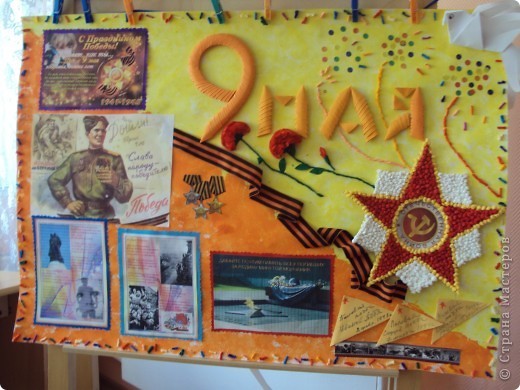 01.05 – 25.05 – Оформление стенгазеты, посвященной дню Победы«Семейные реликвии»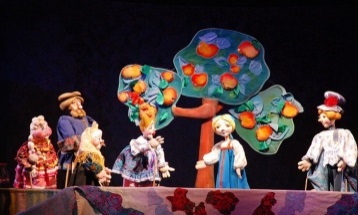            Театр кукол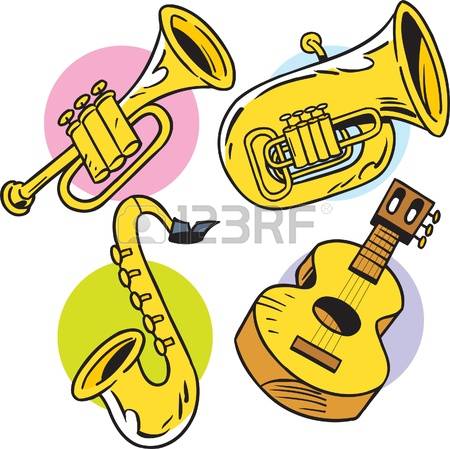 Филармоника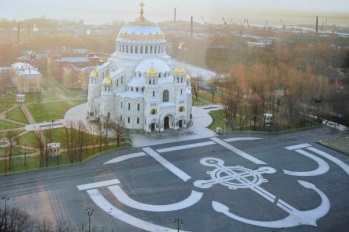 18.05 - День города Кронштадта – краткосрочный проект «Любимый «уголок» Кронштадта.